Jízdní řády autobusů platné od 31.1.2021spoj zastávku Nezdice obsluhuje jen na objednání telefonicky nebo u řidiče. Telefonní číslo pro objednání spojů na zavolání: 378 035 477.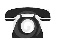 Plzeň - NezdicePlzeň - NezdicePlzeň - Nezdice 5:10Plzeň, terminál Bory č.1ARRIVA STŘEDNÍ ČECHY s.r.o., pracovní dny 5:33Borovy, přestupARRIVA STŘEDNÍ ČECHY s.r.o., pracovní dny 6:10Borovy směr NezdiceARRIVA STŘEDNÍ ČECHY s.r.o., pracovní dny 6:13NezdiceARRIVA STŘEDNÍ ČECHY s.r.o., pracovní dny6:20Plzeň, terminál hlavní nádraží č.9ARRIVA STŘEDNÍ ČECHY s.r.o., pracovní dny7:04NezdiceARRIVA STŘEDNÍ ČECHY s.r.o., pracovní dny10:05Plzeň,  terminál Bory č.1ARRIVA STŘEDNÍ ČECHY s.r.o., pracovní dny10:40NezdiceARRIVA STŘEDNÍ ČECHY s.r.o., pracovní dny12:40Plzeň, vlak, hlavní nádraží Sp Berounka, České dráhy, a.s.13:13Borovy, přestupSp Berounka, České dráhy, a.s.13:33Borovy, směr NezdiceARRIVA STŘEDNÍ ČECHY s.r.o., pracovní dny13:36NezdiceARRIVA STŘEDNÍ ČECHY s.r.o., pracovní dny13:05Plzeň, terminál hlavní nádraží č.9ARRIVA STŘEDNÍ ČECHY s.r.o., pracovní dny13:48NezdiceARRIVA STŘEDNÍ ČECHY s.r.o., pracovní dny14:40Plzeň, vlak, hlavní nádraží Sp Berounka, České dráhy, a.s.15:13Borovy, přestupSp Berounka, České dráhy, a.s.15:36Borovy, směr NezdiceARRIVA STŘEDNÍ ČECHY s.r.o., pracovní dny15:39Nezdice ARRIVA STŘEDNÍ ČECHY s.r.o., pracovní dny16:05Plzeň, terminál hlavní nádraží č.9ARRIVA STŘEDNÍ ČECHY s.r.o., pracovní dny16:47Borovy, přestupARRIVA STŘEDNÍ ČECHY s.r.o., pracovní dny17:17Borovy, směr NezdiceARRIVA STŘEDNÍ ČECHY s.r.o., pracovní dny17:20NezdiceARRIVA STŘEDNÍ ČECHY s.r.o., pracovní dny17:05Plzeň, terminál hlavní nádraží č.9ARRIVA STŘEDNÍ ČECHY s.r.o., pracovní dny17:45Nezdice - jen pro výstupARRIVA STŘEDNÍ ČECHY s.r.o., pracovní dnyNezdice - PlzeňNezdice - PlzeňNezdice - Plzeň6:13NezdiceARRIVA STŘEDNÍ ČECHY s.r.o., pracovní dny6:55Plzeň, terminál hlavní nádražíARRIVA STŘEDNÍ ČECHY s.r.o., pracovní dny7:20NezdiceARRIVA STŘEDNÍ ČECHY s.r.o., pracovní dny7:31Přeštice náměstí ARRIVA STŘEDNÍ ČECHY s.r.o., pracovní dny8:02Plzeň, terminál hlavní nádražíARRIVA STŘEDNÍ ČECHY s.r.o., pracovní dny10:20NezdiceARRIVA STŘEDNÍ ČECHY s.r.o., pracovní dny10:56Plzeň, terminál hlavní nádražíARRIVA STŘEDNÍ ČECHY s.r.o., pracovní dny11:27NezdiceARRIVA STŘEDNÍ ČECHY s.r.o., pracovní dny11:30Borovy, přestupARRIVA STŘEDNÍ ČECHY s.r.o., pracovní dny12:17Borovy směr PlzeňARRIVA STŘEDNÍ ČECHY s.r.o., pracovní dny12:53Plzeň, terminál hlavní nádražíARRIVA STŘEDNÍ ČECHY s.r.o., pracovní dny13:48NezdiceARRIVA STŘEDNÍ ČECHY s.r.o., pracovní dny13:51Borovy, přestupARRIVA STŘEDNÍ ČECHY s.r.o., pracovní dny14:16Borovy směr PlzeňARRIVA STŘEDNÍ ČECHY s.r.o., pracovní dny14:55Plzeň, terminál hlavní nádražíARRIVA STŘEDNÍ ČECHY s.r.o., pracovní dny15:39Nezdice 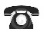 ARRIVA STŘEDNÍ ČECHY s.r.o., pracovní dny15:42Borovy, přestupARRIVA STŘEDNÍ ČECHY s.r.o., pracovní dny16:16Borovy směr PlzeňARRIVA STŘEDNÍ ČECHY s.r.o., pracovní dny16:55Plzeň, terminál hlavní nádražíARRIVA STŘEDNÍ ČECHY s.r.o., pracovní dny17:20NezdiceARRIVA STŘEDNÍ ČECHY s.r.o., pracovní dny17:54Plzeň, terminál hlavní nádražíARRIVA STŘEDNÍ ČECHY s.r.o., pracovní dnyNezdice - KlatovyNezdice - KlatovyNezdice - KlatovyNezdice - KlatovyNezdice - Klatovy7:04NezdiceNezdiceARRIVA STŘEDNÍ ČECHY s.r.o., pracovní dnyARRIVA STŘEDNÍ ČECHY s.r.o., pracovní dny7:42Klatovy  aut.nádražíKlatovy  aut.nádražíARRIVA STŘEDNÍ ČECHY s.r.o., pracovní dnyARRIVA STŘEDNÍ ČECHY s.r.o., pracovní dny7:20NezdiceNezdiceARRIVA STŘEDNÍ ČECHY s.r.o., pracovní dnyARRIVA STŘEDNÍ ČECHY s.r.o., pracovní dny7:23Lužany přestupLužany přestupARRIVA STŘEDNÍ ČECHY s.r.o., pracovní dnyARRIVA STŘEDNÍ ČECHY s.r.o., pracovní dny7:40Lužany směr KlatovyLužany směr KlatovyARRIVA STŘEDNÍ ČECHY s.r.o., pracovní dnyARRIVA STŘEDNÍ ČECHY s.r.o., pracovní dny8:08Klatovy  aut.nádražíKlatovy  aut.nádražíARRIVA STŘEDNÍ ČECHY s.r.o., pracovní dnyARRIVA STŘEDNÍ ČECHY s.r.o., pracovní dny10:20NezdiceNezdiceARRIVA STŘEDNÍ ČECHY s.r.o., pracovní dnyARRIVA STŘEDNÍ ČECHY s.r.o., pracovní dny10:24Lužany přestupLužany přestupARRIVA STŘEDNÍ ČECHY s.r.o., pracovní dnyARRIVA STŘEDNÍ ČECHY s.r.o., pracovní dny10:40Lužany směr KlatovyLužany směr KlatovyARRIVA STŘEDNÍ ČECHY s.r.o., pracovní dnyARRIVA STŘEDNÍ ČECHY s.r.o., pracovní dny11:06Klatovy  aut.nádražíKlatovy  aut.nádražíARRIVA STŘEDNÍ ČECHY s.r.o., pracovní dnyARRIVA STŘEDNÍ ČECHY s.r.o., pracovní dny10:40NezdiceNezdiceARRIVA STŘEDNÍ ČECHY s.r.o., pracovní dnyARRIVA STŘEDNÍ ČECHY s.r.o., pracovní dny11:06Klatovy  aut.nádražíKlatovy  aut.nádražíARRIVA STŘEDNÍ ČECHY s.r.o., pracovní dnyARRIVA STŘEDNÍ ČECHY s.r.o., pracovní dny13:48NezdiceNezdiceARRIVA STŘEDNÍ ČECHY s.r.o., pracovní dnyARRIVA STŘEDNÍ ČECHY s.r.o., pracovní dny14:14Klatovy  aut.nádražíKlatovy  aut.nádražíARRIVA STŘEDNÍ ČECHY s.r.o., pracovní dnyARRIVA STŘEDNÍ ČECHY s.r.o., pracovní dny15:39Nezdice 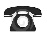 Nezdice ARRIVA STŘEDNÍ ČECHY s.r.o., pracovní dnyARRIVA STŘEDNÍ ČECHY s.r.o., pracovní dny15:42Borovy, přestupBorovy, přestupARRIVA STŘEDNÍ ČECHY s.r.o., pracovní dnyARRIVA STŘEDNÍ ČECHY s.r.o., pracovní dny15:47Borovy, směr KlatovyBorovy, směr KlatovyARRIVA STŘEDNÍ ČECHY s.r.o., pracovní dnyARRIVA STŘEDNÍ ČECHY s.r.o., pracovní dny16:10Klatovy  aut.nádražíKlatovy  aut.nádražíARRIVA STŘEDNÍ ČECHY s.r.o., pracovní dnyARRIVA STŘEDNÍ ČECHY s.r.o., pracovní dny17:2017:20NezdiceNezdiceARRIVA STŘEDNÍ ČECHY s.r.o., pracovní dny17:2317:23Lužany přestupLužany přestupARRIVA STŘEDNÍ ČECHY s.r.o., pracovní dny18:3718:37Lužany směr KlatovyLužany směr KlatovyARRIVA STŘEDNÍ ČECHY s.r.o., pracovní dny19:0219:02Klatovy  aut.nádražíKlatovy  aut.nádražíARRIVA STŘEDNÍ ČECHY s.r.o., pracovní dnyKlatovy - NezdiceKlatovy - NezdiceKlatovy - NezdiceKlatovy - Nezdice5:45Klatovy  aut.nádraží, č.11Klatovy  aut.nádraží, č.11ARRIVA STŘEDNÍ ČECHY s.r.o., pracovní dny6:02Švihov, náměstíŠvihov, náměstíARRIVA STŘEDNÍ ČECHY s.r.o., pracovní dny6:13NezdiceNezdiceARRIVA STŘEDNÍ ČECHY s.r.o., pracovní dny6:10Klatovy  aut.nádraží, č.11Klatovy  aut.nádraží, č.11ARRIVA STŘEDNÍ ČECHY s.r.o., pracovní dny6:38Lužany, přestupLužany, přestupARRIVA STŘEDNÍ ČECHY s.r.o., pracovní dny7:00Lužany, BUSLužany, BUSARRIVA STŘEDNÍ ČECHY s.r.o., pracovní dny7:04NezdiceNezdiceARRIVA STŘEDNÍ ČECHY s.r.o., pracovní dny6:49Klatovy aut.nádraží, č.11Klatovy aut.nádraží, č.11ARRIVA STŘEDNÍ ČECHY s.r.o., pracovní dny7:09Švihov, náměstíŠvihov, náměstíARRIVA STŘEDNÍ ČECHY s.r.o., pracovní dny7:20NezdiceNezdiceARRIVA STŘEDNÍ ČECHY s.r.o., pracovní dny9:559:55Klatovy aut.nádraží, č.11ARRIVA STŘEDNÍ ČECHY s.r.o., pracovní dny10:1110:11Švihov, náměstíARRIVA STŘEDNÍ ČECHY s.r.o., pracovní dny10:2010:20Nezdice ARRIVA STŘEDNÍ ČECHY s.r.o., pracovní dny10:35Klatovy aut.nádraží, č.24Klatovy aut.nádraží, č.24ARRIVA STŘEDNÍ ČECHY s.r.o., pracovní dny10:48Švihov, náměstíŠvihov, náměstíARRIVA STŘEDNÍ ČECHY s.r.o., pracovní dny11:05Nezdice Nezdice ARRIVA STŘEDNÍ ČECHY s.r.o., pracovní dny12:50Klatovy  aut.nádraží, č.11Klatovy  aut.nádraží, č.11ARRIVA STŘEDNÍ ČECHY s.r.o., pracovní dny13:12Červené Poříčí, přestupČervené Poříčí, přestupARRIVA STŘEDNÍ ČECHY s.r.o., pracovní dny13:30Červené Poříčí BUSČervené Poříčí BUSARRIVA STŘEDNÍ ČECHY s.r.o., pracovní dny13:36NezdiceNezdiceARRIVA STŘEDNÍ ČECHY s.r.o., pracovní dny14:50Klatovy  aut.nádraží, č.11Klatovy  aut.nádraží, č.11ARRIVA STŘEDNÍ ČECHY s.r.o., pracovní dny15:13Červené Poříčí, přestupČervené Poříčí, přestupARRIVA STŘEDNÍ ČECHY s.r.o., pracovní dny15:33Červené Poříčí BUSČervené Poříčí BUSARRIVA STŘEDNÍ ČECHY s.r.o., pracovní dny15:39Nezdice Nezdice ARRIVA STŘEDNÍ ČECHY s.r.o., pracovní dny16:55Klatovy  aut.nádraží, č.11Klatovy  aut.nádraží, č.11ARRIVA STŘEDNÍ ČECHY s.r.o., pracovní dny17:11Švihov, náměstíŠvihov, náměstíARRIVA STŘEDNÍ ČECHY s.r.o., pracovní dny17:20NezdiceNezdiceARRIVA STŘEDNÍ ČECHY s.r.o., pracovní dny